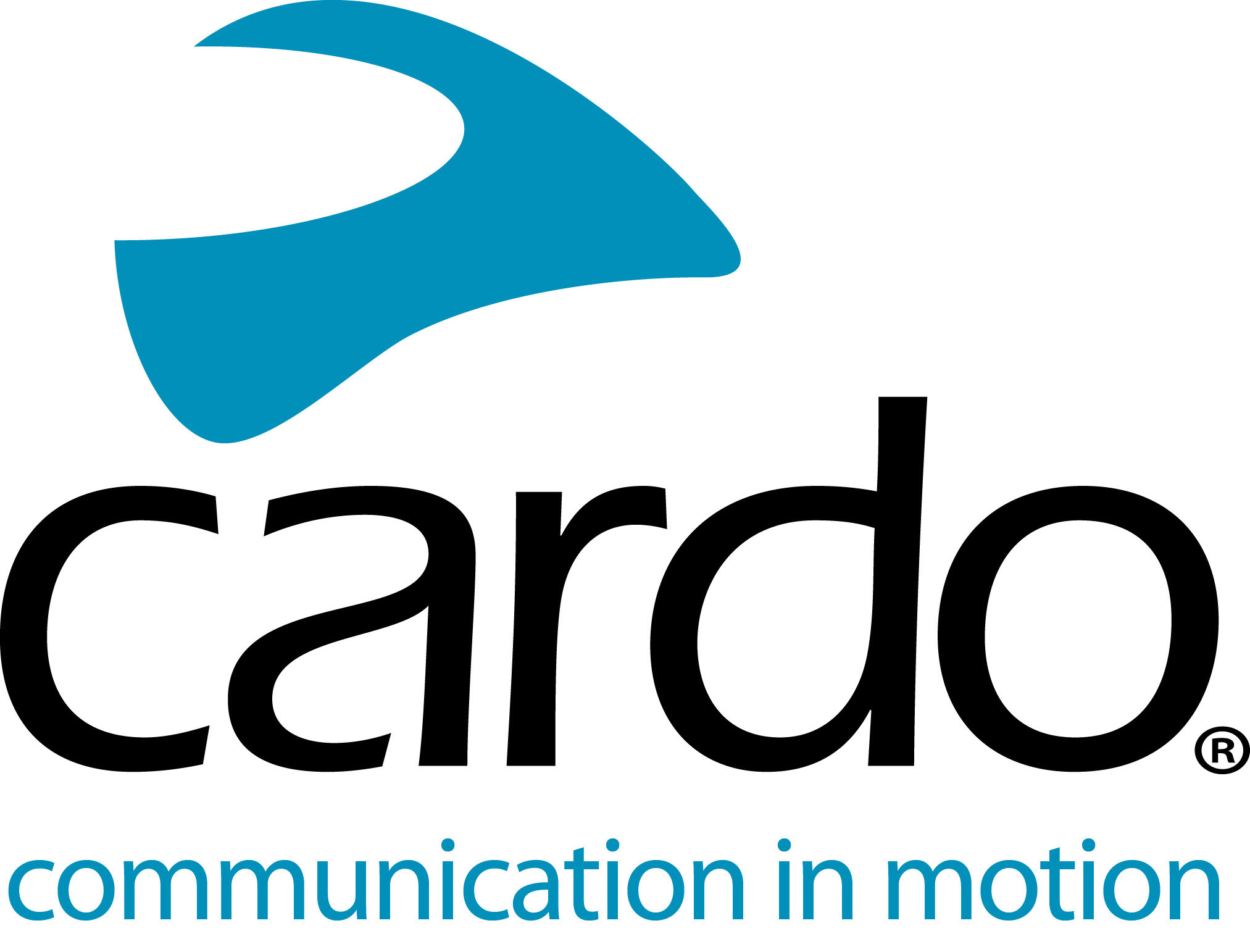 Sintoniza el lanzamiento en vivo de Cardo Systems - Martes 29 de marzo 2022, 4PM CESTDiríjase al canal de YouTube de Cardo Systems o a la página de Facebook de Cardo Systems para ver el lanzamiento en directo de una nueva incorporación a la gama de Cardo el martes 29 de marzo a las 16.00 horas (CEST). Encuentre más información sobre Cardo Systems en www.cardosystems.com o únase a la conversación en Facebook, Twitter e Instagram.Sobre CardoCardo Systems se especializa en el diseño, el desarrollo, la fabricación y la venta de sistemas de comunicación y entretenimiento inalámbricos de última generación para motoristas. Desde su creación en 2004, Cardo ha sido pionera en la gran mayoría de las innovaciones en sistemas de comunicación Bluetooth para motoristas. Los productos de la empresa, que ya están disponibles en más de 100 países, son los principales dispositivos de comunicación del mundo para la industria de la moto.Notas para los editores:El martes 29 de marzo se publicará un dossier de prensa completo justo después de la presentación en directo a las 16.00 CEST.Para obtener más información, imágenes de alta resolución o solicitar una unidad de revisión de cualquiera de los modelos de la gama Cardo Systems, póngase en contacto con press@cardosystems.media